LEY 1955 DE 2019 – Artículo 229 – Finalidad La contratación pública o sistema de compra pública se concibe como un mercado compuesto por la oferta de particulares preferentemente, y la demanda de las entidades públicas de bienes y servicios. En este mercado de la compra pública se crean incentivos para fomentar el desarrollo de determinado tipo de proveedores, como ocurre con los incentivos a las Mipymes, a las emprendimientos y empresas de mujeres, entre otros. En esa orientación, el artículo 229 de la Ley 1955 de 2019, «Por el cual se expide el Plan Nacional de Desarrollo 2018-2022», dispone que las entidades públicas descentralizadas del orden nacional y las entidades territoriales cada vez que requieran productos agropecuarios para atender la demanda en sus programas institucionales, deben asignar puntajes adicionales y estrategias de ponderación que mejoren las calificaciones de los proponentes cuando presenten contratos de proveeduría celebrados con productores nacionales.LEY 2046 DE 2020 – Finalidad – Ámbito de aplicación - Compra pública de alimentos[…] se expidió la Ley 2046 del 6 de agosto de 2020, «Por la cual se establecen mecanismos para promover la participación de pequeños productores locales agropecuarios y de la agricultura campesina, familiar y comunitaria en los mercados de compras públicas de alimentos». De acuerdo con el artículo 14, «La presente Ley rige a partir de la fecha de publicación y deroga todas las disposiciones que le sean contrarias», lo que significa que es obligatoria para sus destinatarios desde esa fecha. Esto sin perjuicio de la posibilidad de que el Gobierno Nacional, en ejercicio de la potestad prevista en el artículo 189.11 de la Constitución Política, expida el decreto correspondiente que permita la cumplida ejecución de esta ley.La exposición de motivos explicó, entre otras cosas, lo siguiente: «[…] los parámetros del Estatuto de Contratación, no incluyen como regla general, la posibilidad de participación de las organizaciones campesinas, indígenas, afros y raizales productoras de alimentos, pues las exigencias técnicas, logísticas y financieras para poder responder a las condiciones contractuales y operativas definidas por las entidades públicas, solo pueden ser satisfechas por empresas intermediarias que llevan bastante tiempo en el mercado». Por lo demás, también agrega que «[…] el Juez constitucional ha brindado algunas soluciones de carácter jurisprudencial, que pregonan la evidente necesidad de incluir en los pliegos de condiciones de los distintos procesos de selección, las medidas o acciones afirmativas, que son mandatos con carácter imperativo, tendientes a reequilibrar a aquellas personas, poblaciones o grupos discriminados, que por razones políticas, económicas, culturales o sociales no han tenido las mismas oportunidades que otros sectores de la población». De este modo, la Ley 2046 de 2020 pretende la creación de incentivos que beneficien a la agricultura en el territorio nacional.  En este contexto, de acuerdo con el artículo 1, el objeto de la ley «[…] consiste en establecer condiciones e instrumentos de abastecimiento alimentario para que todos los programas públicos de suministro y distribución de alimentos promuevan la participación de pequeños productores locales y productores locales agropecuarios cuyos sistemas productivos pertenezcan a la Agricultura Campesina, Familiar y Comunitaria, o de sus organizaciones legalmente constituidas».En cuanto al campo de aplicación, el artículo 3 ibidem prescribe lo siguiente: «Las disposiciones que aquí se establecen, serán obligatorias para las entidades públicas del nivel nacional, departamental, distrital, municipal, sociedades de economía mixta, y entidades privadas que manejen recursos públicos y operen en el territorio nacional, que demanden de forma directa o a través de interpuesta persona, alimentos para el abastecimiento y para suministro de productos de origen agropecuario, cumpliendo con los requisitos sanitarios que establezca la normatividad vigente». Por lo demás, también dispone en su inciso segundo que «Las disposiciones contempladas en la presente ley también aplicarán para entidades privadas que suscriban contratos con el Estado y que, en desarrollo de las labores o actividades desplegadas en el marco de aquellos, demanden de forma directa o a través de interpuesta persona alimentos para abastecimiento o para suministro de productos de origen agropecuario».LEY 2046 DE 2020 – Artículo 7 – Incentivos contractuales – Puntajes adicionales – Promoción de la compra pública de alimentos […] la mayor pretensión de esta Ley fue lo regulado en el artículo 7, el cual estable los porcentajes mínimos de compra local a pequeños productores y productores de la agricultura campesina, familiar y comunitaria. En tal sentido, establece las siguientes reglas: i) las entidades que están sujetas al ámbito de aplicación de esta ley tienen la obligación de adquirir alimentos comprados a pequeños productores agropecuarios locales y/o a productores de la Agricultura Campesina, Familiar o Comunitaria locales y sus organizaciones en un porcentaje mínimo del 30% del valor total de los recursos del presupuesto de cada entidad destinados a la compra de alimentos. En el evento que no se cumpla este porcentaje deben informar a la Mesa Técnica Nacional de Compra Pública de Alimentos, quien certifica y realiza las gestiones para otorgar un listado de pequeños productores. ii) También deben establecer en su pliego de condiciones un puntaje mínimo del 10% de los puntos asignables a la calificación de las propuestas, que se asignan proporcionalmente a aquellos proponentes que se obliguen a adquirir productos provenientes de pequeños productores agropecuarios locales y/o a productores de la Agricultura Campesina, Familiar o Comunitaria locales y sus organizaciones, en una proporción mayor al mínimo exigido por la entidad contratante. iii) Deben incluir en sus contratos la obligación por parte de sus contratistas que ejecuten u operen los programas institucionales en que se adquieran alimentos, de participar en los espacios de articulación que se definan por parte de la Mesa Técnica Nacional de Compras Públicas Locales de Alimentos y de participar en su rol de compradores de alimentos o de sus materias primas, en las ruedas de negocios que se realicen en virtud de lo establecido en la presente ley. iv) Establecerá en sus estudios previos, la zona geográfica para la compra pública local de alimentos a pequeños productores agropecuarios y/o a productores de la Agricultura Campesina, Familiar o Comunitaria locales o sus organizaciones, con base en una serie de criterios definidos en la normaDECRETO 248 DE 2021 – Decreto 1071 de 2015 – Reglamento – Incentivos contractuales – Contrato de promesa de proveeduría – naturaleza dual – requisito habilitante – factor de evaluación[…] A partir de la interpretación del Decreto 248 de 2021, que modifica el Decreto 1071 de 2015, se deriva que el contrato de promesa de proveeduría tiene una naturaleza dual, pues no solo es un requisito habilitante en los procesos para la adquisición, suministro y entrega de alimentos, sino que también es documento necesario para acreditar uno de los puntajes adicionales previstos en el reglamento citado. Por un lado, de acuerdo con el artículo 2.20.1.1.4, la suscripción de este contrato debe solicitarse a los proponentes en el pliego de condiciones, por lo que resulta una exigencia obligatoria del procedimiento de contratación. Incluso, una vez adjudicado, «[…] la entidad contratante deberá verificar como requisito de ejecución que el contratista haya celebrado el contrato de proveeduría con los pequeños productores y/o productores de la Agricultura Campesina, Familiar o Comunitaria locales y sus organizaciones». Esto es congruente con el artículo 7 de la Ley 2046 de 2021 y el artículo 2.20.1.1.3. del Decreto 1071 de 2015, en la medida que un porcentaje mínimo del treinta por ciento (30%) del valor total de los recursos del presupuesto de cada entidad deben destinarse a la compra de alimentos a los sujetos mencionados.Por otra parte, también es documento necesario para acreditar un factor de evaluación. Lo anterior en la media que el reglamento otorga un puntaje mínimo del 10% del total de los puntos, los cuales son asignados proporcionalmente a los proveedores que presenten este tipo de contratos comprometiéndose con las entidades públicas con la adquisición de productos provenientes de pequeños productores locales o productores locales de la agricultura campesina, familiar o comunitaria y/o sus organizaciones, en una proporción mayor al mínimo exigido por la entidad.Para efectos del artículo 2.20.1.2.3 del Decreto 1071 de 2015, el puntaje mínimo del 10% del total de los puntos que debe asignarse a los oferentes que presenten promesas de contrato de proveeduría comprometiéndose con la entidad a adquirir productos provenientes de pequeños productores locales o productores locales de la Agricultura Campesina, Familiar o Comunitaria y/o sus organizaciones, en una proporción mayor al mínimo exigido por la entidad. Esto significa que no podrán beneficiarse del puntaje adicional quienes presenten contratos de proveeduría por debajo del mínimo previsto en el pliego de condiciones, de manera que únicamente se asignará a quienes superen la proporción exigida en los documentos del proceso.DECRETO 248 DE 2021 – Decreto 1071 de 2015 – Reglamento – Incentivos contractuales – Puntajes obligatorios – Puntajes facultativos – condicionesAhora bien, respecto a los puntajes previstos en los artículos 2.20.1.2.1, 2.20.1.2.2 y 2.20.1.2.3 del Decreto 1071 de 2015, el interesado deberá acreditar la calidad exigida en cada una de estas normas para beneficiarse del incentivo, pues estas no consagran una equivalencia entre el productor agropecuario local y nacional. En efecto, los puntajes adicionales obligatorios y facultativos aplican a los productores agropecuarios nacionales, los cuales están definidos en el literal d) del artículo 2.20.1.1.1 ibidem como las personas cuyo sistema de producción se encuentra ubicado en el territorio nacional. Conforme a los artículos 2.20.1.2.1 y 2.20.1.2.2 del reglamento, estos acreditarán su condición con el «[…] contrato de arrendamiento o un certificado de tradición y libertad del inmueble, o los recibos de pago de los impuestos, contribuciones y valorizaciones del inmueble, que permita demostrar que los productores tienen la calidad de propietarios, poseedores, o tenedores del predio, en los que se evidencie la vereda, el municipio, el departamento o la región de ubicación donde se encuentra el sistema de producción del proveedor de los productos agropecuarios dentro del territorio nacional».En contraste, el puntaje del artículo 2.20.1.2.3 del Decreto 1071 de 2015 aplica a los pequeños productores agropecuarios locales o productores locales de la Agricultura Campesina, Familiar o Comunitaria Local y/o sus organizaciones. De acuerdo con el artículo 2.1.2.2.8 ibidem, los «pequeños productores» son las personas naturales que posean activos totales no superiores a los doscientos ochenta y cuatro (284) SMMLV, en el momento de la respectiva operación de crédito. Por su parte, de acuerdo con el parágrafo 1 del artículo 2.20.1.2.3 del reglamento, los «productores agropecuarios locales» son las las personas cuyo sistema de producción se encuentra ubicado en la vereda, o el municipio, o el departamento o la región en donde la entidad contratante requiere la entrega de los alimentos, esto es donde se van a consumir».Igualmente, el artículo 4 de la Ley 2046 de 2020 define la Agricultura Campesina, Familiar y Comunitaria como el «Sistema de producción y organización gestionado y operado por mujeres, hombres, familias, y comunidades campesinas, indígenas, negras, afrodescendientes, raizales y palenqueras que conviven en los territorios rurales del país. En este sistema se desarrollan principalmente actividades de producción, transformación y comercialización de bienes y servicios agrícolas, pecuarios, pesqueros, acuícolas y silvícolas; que suelen complementarse con actividades no agropecuarias. Esta diversificación de actividades y medios de vida se realiza predominantemente mediante la gestión y el trabajo familiar, asociativo o comunitario, aunque también puede emplearse mano de obra contratada. El territorio y los actores que gestionan este sistema están estrechamente vinculados y evolucionan conjuntamente, combinando funciones económicas, sociales, ecológicas, políticas y culturales». Por lo demás, en congruencia con el parágrafo 2 del artículo 2.20.1.2.3 del Decreto 1071 de 2015, el parágrafo 2 del artículo 2.20.1.2.1 ibidem dispone que «[…] Para acreditar la calidad de productor de la Agricultura, Campesina, Familiar y Comunitaria deberá demostrar que figuran como productor de la ACFC, en el registro general de pequeños productores y productores de la Agricultura Campesina, Familiar y Comunitaria u otros registros oficiales, o en el Sistema de Información Alimentaria una vez entre en operación».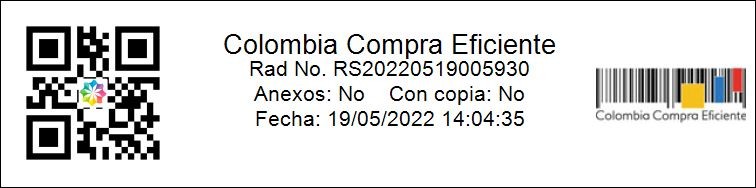 CCE-DES-FM-17Bogotá, 19 Mayo 2022SeñorMartín Elías Salcedo MendozaFacatativá, Cundinamarca                                          Concepto C – 301 de 2022 Radicación:                     Respuesta a consulta P20220330003217Estimado Señor Salcedo:En ejercicio de la competencia otorgada por el numeral 8 del artículo 11 y el numeral 5 del artículo 3 del Decreto Ley 4170 de 2011, la Agencia Nacional de Contratación Pública – Colombia Compra Eficiente responde su consulta del 30 de marzo de 2022. Problema planteado Usted realiza las siguientes preguntas: «1. ¿Si de acuerdo con lo dispuesto en (sic) artículo 2.20.1.1.4 Decreto 1071 de 2015 puede entenderse como requisito habilitante el deber de presentar promesa de contrato de proveeduría (local: pequeños productores agropecuarios locales y/o productores de la Agricultura Campesina, Familiar y Comunitaria locales y sus organizaciones) por parte del proponente en todas las modalidades sin excepción siempre que el proceso trate sobre adquisición, suministro y entrega de alimentos? Lo anterior teniendo en cuenta que en el parágrafo, se establece “En caso de presentarse promesa de contrato de proveeduría” como si no en todos los casos fuera obligatoria la presentación de la promesa o los proponentes estuvieran facultados para desatender la solicitud contenida en el pliego o dar cumplimiento a través de “algo” diferente a la promesa de contrato de proveeduría. Favor aclarar el sentido o alcance de la expresión. »2. ¿ Si de acuerdo con lo dispuesto en artículo 2.20.1.1.4 Decreto 1071 de 2015 el valor de la compra o la cantidad de la compra que se refiera en una promesa de contrato de proveeduría local (pequeños productores agropecuarios locales y/o productores de la Agricultura Campesina, Familiar y Comunitaria locales y sus organizaciones ) presentada por el proponente, puede ubicarse entre el 0,1% y el 100% del valor total del proceso de selección para la adquisición, suministro o entrega de alimentos o en cualquier porcentaje respecto a la cantidad de bienes. Lo anterior teniendo en cuenta que pareciera que no existe un mínimo de adquisición por parte del proponente al proveedor local (pequeños productores agropecuarios locales y/o productores de la Agricultura Campesina, Familiar y Comunitaria locales y sus organizaciones), y para efectos de cumplir con esta disposición bastaría presentar la promesa de contrato de proveeduría, en 0,1%, 100% o cualquier otro porcentaje, teniendo los mismos efectos. O si por el contrario corresponde a la Entidad Contratante establecer el porcentaje mínimo de adquisición que el proponente debe adquirir al proveedor local (pequeños productores agropecuarios locales y/o productores de la Agricultura Campesina, Familiar y Comunitaria locales y sus organizaciones), sin que exista algún porcentaje mínimo o máximo y con independencia de la obligación de la Entidad Estatal de adquirir en mínimo un 30% del valor total de los recursos del presupuesto destinados a la compra de alimentos a los pequeños productores agropecuarios locales y/o productores de la Agricultura Campesina, Familiar y Comunitaria locales y sus organizaciones bajo cualquier modalidad. Esta segunda opción pareciere correcta conforme el artículo 2.20.1.2.3. cuando menciona “en una proporción mayor al mínimo exigido por la entidad contratante”. »3. ¿Si para efectos de aplicación del artículo 2.20.1.2.1. es correcto afirmar que todo “Productor agropecuario local” (Ver parágrafo 1 Articulo 2.20.1.2.3.) es un “Productor agropecuario nacional” (Ver literal d. artículo 2.20.1.1.1.)?». ConsideracionesLa Agencia resolverá los problemas planteados previo análisis de los siguientes temas: i) contexto y finalidad de los incentivos y estímulos regulados el artículo 229 de la Ley 1955 de 2019 y en la Ley 2046 de 2020 y ii) alcance del Decreto 248 de 2021, que modifica el Decreto 1071 de 2015, respecto a la promoción de la compra pública de alimentos y los incentivos contractuales. En todo caso, es importante destacar que la Agencia Nacional de Contratación Pública – Colombia Compra Eficiente no ha expedido conceptos relacionados con la materia, por lo que el presente concepto se desarrollará de acuerdo con los aspectos que se expusieron anteriormente.  2.1. Contexto y finalidad de los incentivos regulados el artículo 229 de la Ley 1955 de 2019 y en la Ley 2046 de 2020 La contratación pública o sistema de compra pública se concibe como un mercado compuesto por la oferta de particulares preferentemente, y la demanda de las entidades públicas de bienes y servicios. En este mercado de la compra pública se crean incentivos para fomentar el desarrollo de determinado tipo de proveedores, como ocurre con los incentivos a las Mipymes, a las emprendimientos y empresas de mujeres, entre otros. En esa orientación, el artículo 229 de la Ley 1955 de 2019, «Por el cual se expide el Plan Nacional de Desarrollo 2018-2022», dispone que las entidades públicas descentralizadas del orden nacional y las entidades territoriales cada vez que requieran productos agropecuarios para atender la demanda en sus programas institucionales, deben asignar puntajes adicionales y estrategias de ponderación que mejoren las calificaciones de los proponentes cuando presenten contratos de proveeduría celebrados con productores nacionales. En lo pertinente, la norma dispone que: Las entidades públicas descentralizadas del orden nacional y las entidades territoriales cada vez que requieran productos de origen agropecuario para atender la demanda de los programas institucionales de servicios de alimentación deberán establecer en sus pliegos de condiciones puntajes adicionales y estrategias de ponderación que mejoren las calificaciones de los proponentes cuando presenten contratos de proveeduría suscritos con productores nacionales. El Gobierno nacional en un plazo máximo de no más de tres (3) meses establecerá el esquema de puntajes adicionales, previo análisis de la Agencia de Contratación Colombia Compra Eficiente.Sin perjuicio de lo anterior, las entidades públicas contratantes deberán adquirir hasta el cuarenta por ciento (40%) de alimentos procesados o sin procesar, en donde los insumos y los productos hayan sido adquiridos de productores agropecuarios locales.Adicionalmente, podrá establecerse un diez por ciento (10%) de puntaje adicional, a los proveedores que realicen el suministro que se pretenda contratar vinculando pequeños productores.[…]Posteriormente, también se expidió la Ley 2046 del 6 de agosto de 2020, «Por la cual se establecen mecanismos para promover la participación de pequeños productores locales agropecuarios y de la agricultura campesina, familiar y comunitaria en los mercados de compras públicas de alimentos». De acuerdo con el artículo 14, «La presente Ley rige a partir de la fecha de publicación y deroga todas las disposiciones que le sean contrarias», lo que significa que es obligatoria para sus destinatarios desde esa fecha. Esto sin perjuicio de la posibilidad de que el Gobierno Nacional, en ejercicio de la potestad prevista en el artículo 189.11 de la Constitución Política, expida el decreto correspondiente que permita la cumplida ejecución de esta ley.La exposición de motivos explicó, entre otras cosas, lo siguiente: «[…] los parámetros del Estatuto de Contratación, no incluyen como regla general, la posibilidad de participación de las organizaciones campesinas, indígenas, afros y raizales productoras de alimentos, pues las exigencias técnicas, logísticas y financieras para poder responder a las condiciones contractuales y operativas definidas por las entidades públicas, solo pueden ser satisfechas por empresas intermediarias que llevan bastante tiempo en el mercado». Por lo demás, también agrega que «[…] el Juez constitucional ha brindado algunas soluciones de carácter jurisprudencial, que pregonan la evidente necesidad de incluir en los pliegos de condiciones de los distintos procesos de selección, las medidas o acciones afirmativas, que son mandatos con carácter imperativo, tendientes a reequilibrar a aquellas personas, poblaciones o grupos discriminados, que por razones políticas, económicas, culturales o sociales no han tenido las mismas oportunidades que otros sectores de la población». De este modo, la Ley 2046 de 2020 pretende la creación de incentivos que beneficien a la agricultura en el territorio nacional.  En este contexto, de acuerdo con el artículo 1, el objeto de la ley «[…] consiste en establecer condiciones e instrumentos de abastecimiento alimentario para que todos los programas públicos de suministro y distribución de alimentos promuevan la participación de pequeños productores locales y productores locales agropecuarios cuyos sistemas productivos pertenezcan a la Agricultura Campesina, Familiar y Comunitaria, o de sus organizaciones legalmente constituidas».En cuanto al campo de aplicación, el artículo 3 ibidem prescribe lo siguiente: «Las disposiciones que aquí se establecen, serán obligatorias para las entidades públicas del nivel nacional, departamental, distrital, municipal, sociedades de economía mixta, y entidades privadas que manejen recursos públicos y operen en el territorio nacional, que demanden de forma directa o a través de interpuesta persona, alimentos para el abastecimiento y para suministro de productos de origen agropecuario, cumpliendo con los requisitos sanitarios que establezca la normatividad vigente». Por lo demás, también dispone en su inciso segundo que «Las disposiciones contempladas en la presente ley también aplicarán para entidades privadas que suscriban contratos con el Estado y que, en desarrollo de las labores o actividades desplegadas en el marco de aquellos, demanden de forma directa o a través de interpuesta persona alimentos para abastecimiento o para suministro de productos de origen agropecuario». En efecto, este ámbito de aplicación no se limita a las entidades sujetas a la Ley 80 de 1993, sino que se extiende a otro tipo de entidades públicas de los distintos órdenes, las sociedades de economía mixta, entidades privadas que administren recursos públicos, así como los demás sujetos mencionados en la norma. En esta línea, dispone unas reglas a las que deberán sujetarse en aras de garantizar el bienestar y el fomento de la agricultura en el país. El artículo 4 de la Ley 2046 de 2020 también define algunos términos y establece unas siglas para el entendimiento e interpretación de las reglas contenidas en este cuerpo normativo. El artículo 5 crea la Mesa Técnica Nacional de Compras Públicas Locales de Alimentos, y el artículo 6 obliga al Gobierno Nacional a diseñar e implementar planes, programas y acciones pedagógicas y de seguimiento para capacitar alcaldías, gobernaciones y participantes de los espacios territoriales de articulación definidos por Mesa Técnica Nacional de Compras Públicas Locales de Alimentos, así como a pequeños productores y productores de la Agricultura Campesina, Familiar o Comunitaria y organizaciones en los diferentes ejes temáticos indicados en la norma. Sin embargo, la mayor pretensión de esta Ley fue lo regulado en el artículo 7, el cual estable los porcentajes mínimos de compra local a pequeños productores y productores de la agricultura campesina, familiar y comunitaria. En tal sentido, establece las siguientes reglas: i) las entidades que están sujetas al ámbito de aplicación de esta ley tienen la obligación de adquirir alimentos comprados a pequeños productores agropecuarios locales y/o a productores de la Agricultura Campesina, Familiar o Comunitaria locales y sus organizaciones en un porcentaje mínimo del 30% del valor total de los recursos del presupuesto de cada entidad destinados a la compra de alimentos. En el evento que no se cumpla este porcentaje deben informar a la Mesa Técnica Nacional de Compra Pública de Alimentos, quien certifica y realiza las gestiones para otorgar un listado de pequeños productores. ii) También deben establecer en su pliego de condiciones un puntaje mínimo del 10% de los puntos asignables a la calificación de las propuestas, que se asignan proporcionalmente a aquellos proponentes que se obliguen a adquirir productos provenientes de pequeños productores agropecuarios locales y/o a productores de la Agricultura Campesina, Familiar o Comunitaria locales y sus organizaciones, en una proporción mayor al mínimo exigido por la entidad contratante. iii) Deben incluir en sus contratos la obligación por parte de sus contratistas que ejecuten u operen los programas institucionales en que se adquieran alimentos, de participar en los espacios de articulación que se definan por parte de la Mesa Técnica Nacional de Compras Públicas Locales de Alimentos y de participar en su rol de compradores de alimentos o de sus materias primas, en las ruedas de negocios que se realicen en virtud de lo establecido en la presente ley. iv) Establecerá en sus estudios previos, la zona geográfica para la compra pública local de alimentos a pequeños productores agropecuarios y/o a productores de la Agricultura Campesina, Familiar o Comunitaria locales o sus organizaciones, con base en una serie de criterios definidos en la norma.  Seguidamente, los demás artículos de la Ley 2046 de 2020 tratan temas varios como: i) diseño y adecuación de minutas alimentarias y menú –artículo 8–, ii) especificaciones técnicas de los productos –artículo 9–, iii) pago de las compras realizadas a productores de la agricultura campesina, familiar y comunitaria –artículo 10–, iv) sistema público de información alimentaria de pequeños productores locales y de productores de la agricultura campesina, familiar y comunitaria y sus organizaciones –artículo 11–, v) informes de cumplimiento al Congreso de la República –artículo 12– y vi) mecanismos de monitoreo y vigilancia –artículo 13–. 2.2. Alcance del Decreto 248 de 2021, que modifica el Decreto 1071 de 2015, respecto a la promoción de la compra pública de alimentos y los incentivos contractuales En el marco de la Ley 2046 de 2020, se expidió el Decreto 248 del 9 de marzo de 2021, «Por el cual se adiciona la Parte 20 al Libro 2 del Decreto 1071 de 2015, Decreto Único Reglamentario del Sector Administrativo Agropecuario, Pesquero y de Desarrollo Rural, relacionado con las compras públicas de alimentos». En la memoria justificativa de este decreto se expresó: La importancia de las compras públicas locales para el desarrollo territorial fue también resaltada en la Reforma Rural Integral –RRI, planteada en el Acuerdo Final Para la Terminación del Conflicto y Construcción de una Paz Estable y Duradera suscrito entre el Gobierno Nacional y las Fuerzas Armadas Revolucionarias de Colombia –FARC. En la RRI, en su numeral 1.3.3.4. plantea la formulación e implementación del Plan Nacional para la Promoción de la Comercialización de la Producción de la Economía Campesina, Familiar y Comunitaria, que contiene, una seria de medidas para estimular el mercadeo de los productos campesinos, ordenando entre otras, el diseño e implementación progresiva de un mecanismo de compras públicas para atender la demanda de las entidades y programas institucionales, que de manera descentralizada, que fomente la producción local para apoyar la comercialización y absorción de la producción de la economía campesina familiar y comunitaria. 	Este reglamento adiciona la Parte 20 del Libro 2 del Decreto 1071 de 2015, el cual desarrolla el sistema de compra pública de alimentos. También detalla varios aspectos como las definiciones, el mínimo de compras públicas de alimentos y suministros, los puntajes adicionales obligatorios dentro de los procesos de contratación y los puntajes adicionales facultativos, etc. 	Dentro de estas reglas, es importante señalar que el artículo 2.20.1.1.3. del Decreto 1071 de 2015 dispuso que las entidades públicas del nivel nacional, departamental, distrital, municipal, sociedades de economía mixta, y entidades privadas que manejen recursos públicos y operen en el territorio nacional, que contraten, bajo cualquier modalidad, con recursos públicos la adquisición, suministro y entrega de alimentos en cualquiera de sus formas de atención, están en el deber de adquirir alimentos comprados a pequeños productores agropecuarios locales y/o a productores de la Agricultura Campesina, Familiar o Comunitaria locales y sus organizaciones, en un porcentaje mínimo del treinta por ciento (30%) del valor total de los recursos del presupuesto de cada entidad destinados a la compra de alimentos. Asimismo, dispone que en el evento que la oferta de alimentos producidos por pequeños productores y/o productores de la Agricultura Campesina, Familiar o Comunitaria local sea inferior al 30%, las entidades deben informar de esta situación a la Secretaría Técnica de la Mesa Técnica Nacional de Compras Públicas Locales en el término máximo en los cinco (5) días hábiles siguientes una vez advertida la situación. Recibida la comunicación de parte de la entidad contratante, la Secretaría Técnica de la mesa tendrá cinco (5) días hábiles para realizar las gestiones necesarias para otorgar un listado de pequeños productores y/o productores de la Agricultura Campesina, Familiar o Comunitaria no locales a quienes puede acudir para suplir el porcentaje restante.	Teniendo en cuenta esta promoción de compra pública de alimentos, el artículo 2.20.1.1.4. regula el contrato de promesa de proveeduría. La norma prescribe que las entidades que contraten con recursos públicos la adquisición, suministro y entrega de alimentos en cualquiera de sus modalidades de atención, deben solicitar a los proponentes en el pliego de condiciones, una promesa de contrato de proveeduría con los pequeños productores agropecuarios locales y/o productores de la Agricultura Campesina, Familiar y Comunitaria locales y sus organizaciones, que se encuentren en el registro de productores individuales y/u organizaciones de productores consolidado por las secretarías departamentales de agricultura o quien haga sus veces, o en el Sistema Público de Información Alimentaria una vez entre en operación. La promesa de contrato de proveeduría debe constar por escrito. En tal sentido, este artículo dispone que cuando se presenta la promesa de contrato de proveeduría, la entidad debe verificar que el contrato de proveeduría se haya celebrado con los pequeños productores y/o productores de la Agricultura Campesina, Familiar o Comunitaria locales y sus organizaciones.	Para entender si este contrato de promesa de proveeduría es un requisito habilitante o un factor de evaluación dentro de las diferentes modalidades contractuales, es necesaria una interpretación sistemática con el artículo 2.20.1.2.3 ibidem que establece uno de los puntajes adicionales que se regulan en este Decreto, cuyo tenor literal prescribe lo siguiente: Las entidades públicas del nivel nacional, departamental, distrital, municipal, sociedades de economía mixta, y entidades privadas que manejen recursos públicos y operen en el territorio nacional, que contraten, bajo cualquier modalidad, con recursos públicos la adquisición, suministro y entrega de alimentos en cualquiera de sus formas de atención, asignarán un puntaje mínimo del 10% del total de los puntos, en las modalidades de selección previstas en el artículo 2° de la Ley 1150 de 2007, en las que se otorguen puntajes a los oferentes dentro de sus procedimientos, adicional a los puntajes de los artículos 2.20.1.2.1 y 2.20.1.2.2 del presente Título, los cuales serán asignados proporcionalmente a los oferentes que presenten promesas de contrato de proveeduría comprometiéndose con la entidad a adquirir productos provenientes de pequeños productores locales o productores locales de la Agricultura Campesina, Familiar o Comunitaria y/o sus organizaciones, en una proporción mayor al mínimo exigido por la entidad contratante. (Énfasis fuera de texto) 	A partir de la interpretación del Decreto 248 de 2021, que modifica el Decreto 1071 de 2015, se deriva que el contrato de promesa de proveeduría tiene una naturaleza dual, pues no solo es un requisito habilitante en los procesos para la adquisición, suministro y entrega de alimentos, sino que también es documento necesario para acreditar uno de los puntajes adicionales previstos en el reglamento citado. Por un lado, de acuerdo con el artículo 2.20.1.1.4, la suscripción de este contrato debe solicitarse a los proponentes en el pliego de condiciones, por lo que resulta una exigencia obligatoria del procedimiento de contratación. Incluso, una vez adjudicado, «[…] la entidad contratante deberá verificar como requisito de ejecución que el contratista haya celebrado el contrato de proveeduría con los pequeños productores y/o productores de la Agricultura Campesina, Familiar o Comunitaria locales y sus organizaciones». Esto es congruente con el artículo 7 de la Ley 2046 de 2021 y el artículo 2.20.1.1.3. del Decreto 1071 de 2015, en la medida que un porcentaje mínimo del treinta por ciento (30%) del valor total de los recursos del presupuesto de cada entidad deben destinarse a la compra de alimentos a los sujetos mencionados.Por otra parte, también es documento necesario para acreditar un factor de evaluación. Lo anterior en la media que el reglamento otorga un puntaje mínimo del 10% del total de los puntos, los cuales son asignados proporcionalmente a los proveedores que presenten este tipo de contratos comprometiéndose con las entidades públicas con la adquisición de productos provenientes de pequeños productores locales o productores locales de la agricultura campesina, familiar o comunitaria y/o sus organizaciones, en una proporción mayor al mínimo exigido por la entidad.	Para efectos del artículo 2.20.1.2.3 del Decreto 1071 de 2015, el puntaje mínimo del 10% del total de los puntos que debe asignarse a los oferentes que presenten promesas de contrato de proveeduría comprometiéndose con la entidad a adquirir productos provenientes de pequeños productores locales o productores locales de la Agricultura Campesina, Familiar o Comunitaria y/o sus organizaciones, en una proporción mayor al mínimo exigido por la entidad. Esto significa que no podrán beneficiarse del puntaje adicional quienes presenten contratos de proveeduría por debajo del mínimo previsto en el pliego de condiciones, de manera que únicamente se asignará a quienes superen la proporción exigida en los documentos del proceso. 	Ahora bien, respecto a los puntajes previstos en los artículos 2.20.1.2.1, 2.20.1.2.2 y 2.20.1.2.3 del Decreto 1071 de 2015, el interesado deberá acreditar la calidad exigida en cada una de estas normas para beneficiarse del incentivo, pues estas no consagran una equivalencia entre el productor agropecuario local y nacional. En efecto, los puntajes adicionales obligatorios y facultativos aplican a los productores agropecuarios nacionales, los cuales están definidos en el literal d) del artículo 2.20.1.1.1 ibidem como las personas cuyo sistema de producción se encuentra ubicado en el territorio nacional. Conforme a los artículos 2.20.1.2.1 y 2.20.1.2.2 del reglamento, estos acreditarán su condición con el «[…] contrato de arrendamiento o un certificado de tradición y libertad del inmueble, o los recibos de pago de los impuestos, contribuciones y valorizaciones del inmueble, que permita demostrar que los productores tienen la calidad de propietarios, poseedores, o tenedores del predio, en los que se evidencie la vereda, el municipio, el departamento o la región de ubicación donde se encuentra el sistema de producción del proveedor de los productos agropecuarios dentro del territorio nacional».En contraste, el puntaje del artículo 2.20.1.2.3 del Decreto 1071 de 2015 aplica a los pequeños productores agropecuarios locales o productores locales de la Agricultura Campesina, Familiar o Comunitaria Local y/o sus organizaciones. De acuerdo con el artículo 2.1.2.2.8 ibidem, los «pequeños productores» son las personas naturales que posean activos totales no superiores a los doscientos ochenta y cuatro (284) SMMLV, en el momento de la respectiva operación de crédito. Por su parte, de acuerdo con el parágrafo 1 del artículo 2.20.1.2.3 del reglamento, los «productores agropecuarios locales» son las las personas cuyo sistema de producción se encuentra ubicado en la vereda, o el municipio, o el departamento o la región en donde la entidad contratante requiere la entrega de los alimentos, esto es donde se van a consumir».Igualmente, el artículo 4 de la Ley 2046 de 2020 define la Agricultura Campesina, Familiar y Comunitaria como el «Sistema de producción y organización gestionado y operado por mujeres, hombres, familias, y comunidades campesinas, indígenas, negras, afrodescendientes, raizales y palenqueras que conviven en los territorios rurales del país. En este sistema se desarrollan principalmente actividades de producción, transformación y comercialización de bienes y servicios agrícolas, pecuarios, pesqueros, acuícolas y silvícolas; que suelen complementarse con actividades no agropecuarias. Esta diversificación de actividades y medios de vida se realiza predominantemente mediante la gestión y el trabajo familiar, asociativo o comunitario, aunque también puede emplearse mano de obra contratada. El territorio y los actores que gestionan este sistema están estrechamente vinculados y evolucionan conjuntamente, combinando funciones económicas, sociales, ecológicas, políticas y culturales». Por lo demás, en congruencia con el parágrafo 2 del artículo 2.20.1.2.3 del Decreto 1071 de 2015, el parágrafo 2 del artículo 2.20.1.2.1 ibidem dispone que «[…] Para acreditar la calidad de productor de la Agricultura, Campesina, Familiar y Comunitaria deberá demostrar que figuran como productor de la ACFC, en el registro general de pequeños productores y productores de la Agricultura Campesina, Familiar y Comunitaria u otros registros oficiales, o en el Sistema de Información Alimentaria una vez entre en operación».Tratándose del puntaje adicional para los pequeños productores agropecuarios locales o productores locales de la Agricultura Campesina, Familiar o Comunitaria Local y/o sus organizaciones, el parágrafo 3 del artículo 2.20.1.2.3 del reglamento citado también dispone que «Para acreditar la calidad de productor agropecuario local, se deberá allegar contrato de arrendamiento o un certificado de tradición y libertad del inmueble, o los recibos de pago de los impuestos, contribuciones y valorizaciones del inmueble, que permita demostrar que los productores tienen la calidad de propietarios, poseedores, o tenedores del predio, en los que se evidencie la vereda, el municipio, el departamento o la región de ubicación donde se encuentra el sistema de producción del proveedor de los productos agropecuarios». De lo anterior se desprende que ninguna de las normas citadas establece una equivalencia entre el productor agropecuario nacional y el local, pues cada calidad se demuestra conforme al marco normativo previsto en el decreto. 3. Respuesta1. ¿Si de acuerdo con lo dispuesto en (sic) artículo 2.20.1.1.4 Decreto 1071 de 2015 puede entenderse como requisito habilitante el deber de presentar promesa de contrato de proveeduría (local: pequeños productores agropecuarios locales y/o productores de la Agricultura Campesina, Familiar y Comunitaria locales y sus organizaciones) por parte del proponente en todas las modalidades sin excepción siempre que el proceso trate sobre adquisición, suministro y entrega de alimentos?  A partir de la interpretación del Decreto 248 de 2021, que modifica el Decreto 1071 de 2015, se deriva que el contrato de promesa de proveeduría tiene una naturaleza dual, pues no solo es un requisito habilitante en los procesos para la adquisición, suministro y entrega de alimentos, sino que también es documento necesario para acreditar uno de los puntajes adicionales previstos en el reglamento citado. Por un lado, de acuerdo con el artículo 2.20.1.1.4, la suscripción de este contrato debe solicitarse a los proponentes en el pliego de condiciones, por lo que resulta una exigencia obligatoria del procedimiento de contratación. Incluso, una vez adjudicado, «[…] la entidad contratante deberá verificar como requisito de ejecución que el contratista haya celebrado el contrato de proveeduría con los pequeños productores y/o productores de la Agricultura Campesina, Familiar o Comunitaria locales y sus organizaciones». Esto es congruente con el artículo 7 de la Ley 2046 de 2021 y el artículo 2.20.1.1.3. del Decreto 1071 de 2015, en la medida que un porcentaje mínimo del treinta por ciento (30%) del valor total de los recursos del presupuesto de cada entidad deben destinarse a la compra de alimentos a los sujetos mencionados.Por otra parte, también es documento necesario para acreditar un factor de evaluación. Lo anterior en la media que el artículo 2.20.1.2.3 otorga un puntaje mínimo del 10% del total de los puntos, los cuales son asignados proporcionalmente a los proveedores que presenten este tipo de contratos comprometiéndose con las entidades públicas con la adquisición de productos provenientes de pequeños productores locales o productores locales de la agricultura campesina, familiar o comunitaria y/o sus organizaciones, en una proporción mayor al mínimo exigido por la entidad.2. ¿Si de acuerdo con lo dispuesto en artículo 2.20.1.1.4 Decreto 1071 de 2015 el valor de la compra o la cantidad de la compra que se refiera en una promesa de contrato de proveeduría local (pequeños productores agropecuarios locales y/o productores de la Agricultura Campesina, Familiar y Comunitaria locales y sus organizaciones ) presentada por el proponente, puede ubicarse entre el 0,1% y el 100% del valor total del proceso de selección para la adquisición, suministro o entrega de alimentos o en cualquier porcentaje respecto a la cantidad de bienes?Para efectos del artículo 2.20.1.2.3 del Decreto 1071 de 2015, el puntaje mínimo del 10% del total de los puntos que debe asignarse a los oferentes que presenten promesas de contrato de proveeduría comprometiéndose con la entidad a adquirir productos provenientes de pequeños productores locales o productores locales de la Agricultura Campesina, Familiar o Comunitaria y/o sus organizaciones, en una proporción mayor al mínimo exigido por la entidad. Esto significa que no podrán beneficiarse del puntaje adicional quienes presenten contratos de proveeduría por debajo del mínimo previsto en el pliego de condiciones, de manera que únicamente se asignará a quienes superen la proporción exigida en los documentos del proceso. 3. ¿Si para efectos de aplicación del artículo 2.20.1.2.1. es correcto afirmar que todo “Productor agropecuario local” (Ver parágrafo 1 Articulo 2.20.1.2.3.) es un “Productor agropecuario nacional” ( Ver literal d. artículo 2.20.1.1.1.)? Respecto a los puntajes previstos en los artículos 2.20.1.2.1, 2.20.1.2.2 y 2.20.1.2.3 del Decreto 1071 de 2015, el interesado deberá acreditar la calidad exigida en cada una de estas normas para beneficiarse del incentivo, pues estas no consagran una equivalencia entre el productor agropecuario local y nacional. En efecto, los puntajes adicionales obligatorios y facultativos aplican a los productores agropecuarios nacionales, los cuales están definidos en el literal d) del artículo 2.20.1.1.1 ibidem como las personas cuyo sistema de producción se encuentra ubicado en el territorio nacional. Conforme a los artículos 2.20.1.2.1 y 2.20.1.2.2 del reglamento, estos acreditarán su condición con el «[…] contrato de arrendamiento o un certificado de tradición y libertad del inmueble, o los recibos de pago de los impuestos, contribuciones y valorizaciones del inmueble, que permita demostrar que los productores tienen la calidad de propietarios, poseedores, o tenedores del predio, en los que se evidencie la vereda, el municipio, el departamento o la región de ubicación donde se encuentra el sistema de producción del proveedor de los productos agropecuarios dentro del territorio nacional».En contraste, el puntaje del artículo 2.20.1.2.3 del Decreto 1071 de 2015 aplica a los pequeños productores agropecuarios locales o productores locales de la Agricultura Campesina, Familiar o Comunitaria Local y/o sus organizaciones. De acuerdo con el artículo 2.1.2.2.8 ibidem, los «pequeños productores» son las personas naturales que posean activos totales no superiores a los doscientos ochenta y cuatro (284) SMMLV, en el momento de la respectiva operación de crédito. Por su parte, de acuerdo con el parágrafo 1 del artículo 2.20.1.2.3 del reglamento, los «productores agropecuarios locales» son las las personas cuyo sistema de producción se encuentra ubicado en la vereda, o el municipio, o el departamento o la región en donde la entidad contratante requiere la entrega de los alimentos, esto es donde se van a consumir».Igualmente, el artículo 4 de la Ley 2046 de 2020 define la Agricultura Campesina, Familiar y Comunitaria como el «Sistema de producción y organización gestionado y operado por mujeres, hombres, familias, y comunidades campesinas, indígenas, negras, afrodescendientes, raizales y palenqueras que conviven en los territorios rurales del país. En este sistema se desarrollan principalmente actividades de producción, transformación y comercialización de bienes y servicios agrícolas, pecuarios, pesqueros, acuícolas y silvícolas; que suelen complementarse con actividades no agropecuarias. Esta diversificación de actividades y medios de vida se realiza predominantemente mediante la gestión y el trabajo familiar, asociativo o comunitario, aunque también puede emplearse mano de obra contratada. El territorio y los actores que gestionan este sistema están estrechamente vinculados y evolucionan conjuntamente, combinando funciones económicas, sociales, ecológicas, políticas y culturales». Por lo demás, en congruencia con el parágrafo 2 del artículo 2.20.1.2.3 del Decreto 1071 de 2015, el parágrafo 2 del artículo 2.20.1.2.1 ibidem dispone que «[…] Para acreditar la calidad de productor de la Agricultura, Campesina, Familiar y Comunitaria deberá demostrar que figuran como productor de la ACFC, en el registro general de pequeños productores y productores de la Agricultura Campesina, Familiar y Comunitaria u otros registros oficiales, o en el Sistema de Información Alimentaria una vez entre en operación».Tratándose del puntaje adicional para los pequeños productores agropecuarios locales o productores locales de la Agricultura Campesina, Familiar o Comunitaria Local y/o sus organizaciones, el parágrafo 3 del artículo 2.20.1.2.3 del reglamento citado también dispone que «Para acreditar la calidad de productor agropecuario local, se deberá allegar contrato de arrendamiento o un certificado de tradición y libertad del inmueble, o los recibos de pago de los impuestos, contribuciones y valorizaciones del inmueble, que permita demostrar que los productores tienen la calidad de propietarios, poseedores, o tenedores del predio, en los que se evidencie la vereda, el municipio, el departamento o la región de ubicación donde se encuentra el sistema de producción del proveedor de los productos agropecuarios». De lo anterior se desprende que ninguna de las normas citadas establece una equivalencia entre el productor agropecuario nacional y el local, pues cada calidad se demuestra conforme al marco normativo previsto en el decreto. Este concepto tiene el alcance previsto en el artículo 28 del Código de Procedimiento Administrativo y de lo Contencioso Administrativo.Atentamente,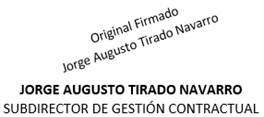 Temas:                                      LEY 1955 DE 2019 – Artículo 229 – Finalidad / LEY 2046 DE 2020 – Finalidad – Ámbito de aplicación - Compra pública de alimentos / LEY 2046 DE 2020 – Artículo 7 – Incentivos contractuales – Puntajes adicionales – Promoción de la compra pública de alimentos / DECRETO 248 DE 2021 – Decreto 1071 de 2015 – Reglamento – Incentivos contractuales – Contrato de promesa de proveeduría – naturaleza dual – requisito habilitante – factor de evaluación / DECRETO 248 DE 2021 – Decreto 1071 de 2015 – Reglamento – Incentivos contractuales – Puntajes obligatorios – Puntajes facultativos – condiciones.Elaboró:José Luis Sánchez CardonaContratista de la Subdirección de Gestión ContractualRevisó:Juan David Montoya PenagosGestor T1-15 de la Subdirección de Gestión ContractualAprobó:Jorge Augusto Tirado NavarroSubdirector de Gestión Contractual